 Leadership				        Development         AIDT Leadership Skills I                      August 28 & 28, 2018                       8:00 a.m. – 4:00 p.m.       $30.00 per person                  (Limit 20)          Enterprise Business Incubator                        102 Commerce Drive                       Enterprise, AL  36330                    334-393-4769 to register 	AIDT Leadership Development training programs introduce team leaders, supervisors and managers toeffective leadership responsibilities, communicationskills, teamwork and motivation techniques.This two-day course will focus on skills that all leaders need to be effective.  Companies in theWEDC service area are invited to send personnel tothe training with reservations available on a first-come,first-serve basis.All course materials, breaks and lunch for eachof the two days are provided.  Attendees must bepresent both days and pass a written exam at the endof the course presentations to successfully complete the requirements of the course.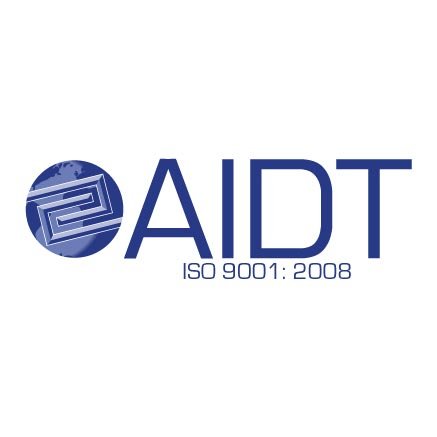 